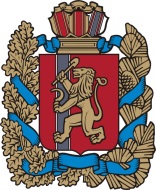 ПРАВИТЕЛЬСТВО КРАСНОЯРСКОГО КРАЯ ПОСТАНОВЛЕНИЕО внесении изменения в постановление Правительства Красноярского края от 25.02.2020 № 125-п «Об утверждении Порядка организации и осуществления контроля за деятельностью жилищно-строительных кооперативов, связанной с привлечением средств членов кооперативов для строительства многоквартирных домов, а также за соблюдением жилищно-строительными кооперативами требований части 3 статьи 110 Жилищного кодекса Российской Федерации, за исключением последующего содержания многоквартирного дома, и статьи 123.1 Жилищного кодекса Российской Федерации на территории Красноярского края»В соответствии с пунктом 3 статьи 2 Федерального закона от 26.12.2008   № 294-ФЗ «О защите прав юридических лиц и индивидуальных предпринимателей при осуществлении государственного контроля (надзора)        и муниципального контроля», частью 2.1 статьи 23 Федерального закона от 30.12.2004 № 214-ФЗ «Об участии в долевом строительстве многоквартирных домов и иных объектов недвижимости и о внесении изменений в некоторые законодательные акты Российской Федерации», статьей 103 Устава Красноярского края ПОСТАНОВЛЯЮ:1. Внести в постановление Правительства Красноярского края от 25.02.2020 № 125-п «Об утверждении Порядка организации и осуществления контроля за деятельностью жилищно-строительных кооперативов, связанной с привлечением средств членов кооперативов для строительства многоквартирных домов, а также за соблюдением жилищно-строительными кооперативами требований части 3 статьи 110 Жилищного кодекса Российской Федерации, за исключением последующего содержания многоквартирного дома, и статьи 123.1 Жилищного кодекса Российской Федерации на территории Красноярского края» следующее изменение:в Порядке организации и осуществления контроля за деятельностью жилищно-строительных кооперативов, связанной с привлечением средств членов кооперативов для строительства многоквартирных домов, а также за соблюдением жилищно-строительными кооперативами требований части 3 статьи 110 Жилищного кодекса Российской Федерации, за исключением последующего содержания многоквартирного дома, и статьи 123.1 Жилищного кодекса Российской Федерации на территории Красноярского края:пункт 33 изложить в следующей редакции:«33. Систематическое наблюдение за исполнением жилищно-строительными кооперативами обязательных требований, анализ и прогнозирование состояния исполнения обязательных требований осуществляется службой путем ежеквартального проведения следующих процедур:1) сбор полученных при организации и проведении проверок жилищно-строительных кооперативов, организации и проведения мероприятий по контролю, осуществляемых без взаимодействия с жилищно-строительными кооперативами следующих данных:а) о количестве жилищно-строительных кооперативов, в том числе созданных в рамках дел о банкротстве застройщиков;б) о количестве пайщиков в каждом жилищно-строительном кооперативе;в) о количестве граждан, денежные средств которых привлечены жилищно-строительным кооперативом для строительства многоквартирного дома;г) о степени строительной готовности многоквартирного дома;д) о приостановлении жилищно-строительным кооперативом работ по строительству многоквартирного дома; е) о замедлении темпов строительства многоквартирного дома.2) сравнение полученных данных по указанным видам и количеству с данными, полученными за два предшествующих года в отношении жилищно-строительных кооперативов, в деятельности которых подтвердилось наличие приведенных выше обстоятельств (далее - проведение анализа данных);3) осуществление на основании проведенного анализа данных прогноза состояния исполнения обязательных требований жилищно-строительными кооперативами, в деятельности которых подтвердилось наличие приведенных выше обстоятельств.Систематическое наблюдение за исполнением обязательных требований, анализ и прогнозирование состояния исполнения обязательных требований проводятся в соответствии с административным регламентом исполнения службой государственной функции по осуществлению Контроля.».2. Опубликовать постановление на «Официальном интернет-портале правовой информации Красноярского края» (www.zakon.krskstate.ru).3. Постановление вступает в силу в день, следующий за днем его официального опубликования.Первый заместитель Губернатора края – председатель Правительства края 								  Ю.А. ЛапшинСогласовано:Заместитель руководителя						        Г.Ю. СавельевВременно замещающая должностьначальник отдела по правовым вопросам 							       Т.А. МашнинаНачальника отдела надзора за долевым строительством 						      Е.А. Хамардюкг. Красноярск№